ΠΡΟΣ ΤΟ ΔΗΜΟ ΕΟΡΔΑΙΑΣΣτοιχεία Αιτούμενου: Παρακαλείσθε όπως μου καταβάλλετε την κάτωθι οικονομική ενίσχυση για την πληγείσα κατοικία μου (όπως έχει προβλεφθεί νομοθετικά) στη Δημοτική Ενότητα …………………… του Δήμου Εορδαίας από τη φυσική καταστροφή της Δευτέρας, 22 Αυγούστου 2022.Είδος Αιτούμενης Οικονομικής Ενίσχυσης (επιλέξτε με Χ την κατηγορία που σας αφορά):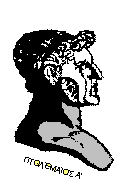 ΕΛΛΗΝΙΚΗ ΔΗΜΟΚΡΑΤΙΑΝΟΜΟΣ ΚΟΖΑΝΗΣΔΗΜΟΣ ΕΟΡΔΑΙΑΣΗΜΕΡΟΜΗΝΙΑ:ΑΡ. ΕΣΩΤΕΡΙΚΟΥ ΠΡΩΤΟΚΟΛΛΟΥ:ΑΡ. ΠΡΩΤΟΚΟΛΛΟΥ:ΑΙΤΗΣΗ ΧΟΡΗΓΗΣΗΣ ΟΙΚΟΝΟΜΙΚΗΣ ΕΝΙΣΧΥΣΗΣΣΤΟΥΣ ΠΛΗΓΕΝΤΕΣ ΤΟΥ ΔΗΜΟΥ ΕΟΡΔΑΙΑΣΓΙΑ ΤΗ ΦΥΣΙΚΗ ΚΑΤΑΣΤΡΟΦΗ ΤΗΣ 22/08/2022ΕΠΩΝΥΜΟΟΝΟΜΑΟΝΟΜΑ ΠΑΤΕΡΑΑ.Φ.Μ./ ΔΟΥΟΝΟΜΑ ΜΗΤΕΡΑΣΣΥΓΓΕΝΗΣ Α’ ΒΑΘΜΟΥΗΜΕΡΟΜΗΝΙΑ ΓΕΝΝΗΣΗΣΔΙΕΥΘΥΝΣΗ/Τ.Κ./ΠΕΡΙΟΧΗE-mailΣΤΑΘΕΡΟ ΤΗΛΕΦΩΝΟΑΡ. ΤΑΥΤΟΤΗΤΑΣ/ ΔΙΑΒΑΤΗΡΙΟΥΚΙΝΗΤΟ ΤΗΛΕΦΩΝΟΑΡ. ΙΒΑΝ/ ΤΡΑΠΕΖΑΧΡΗΣΤΗΣ ΑΚΙΝΗΤΟΥΙΔΙΟΚΤΗΤΗΣ                                                     ΕΝΟΙΚΙΑΣΤΗΣ Η’ ΠΑΡΑΧΩΡΗΣΙΟΥΧΟΣ    ΧΡΗΣΤΗΣ ΑΚΙΝΗΤΟΥΙΔΙΟΚΤΗΤΗΣ                                                     ΕΝΟΙΚΙΑΣΤΗΣ Η’ ΠΑΡΑΧΩΡΗΣΙΟΥΧΟΣ    ΟΝΟΜΑΤΕΠΩΝΥΜΟ ΙΔΙΟΚΤΗΤΗΚΙΝΗΤΟ ΤΗΛΕΦΩΝΟ ΙΔΙΟΚΤΗΤΗΟικονομική Ενίσχυση, ποσού 600 Ευρώ για την πληγείσα κύρια κατοικία μου.Επιπλέον Οικονομική ενίσχυση, ποσού 600 Ευρώ διότι η πληγείσα οικογένειά μου είναι πολύτεκνη.Επιπλέον Οικονομική ενίσχυση 600 Ευρώ διότι η πληγείσα οικογένειά μου αποτελείται από ….. άτομο/α με ειδικές ανάγκες.Οικονομική Ενίσχυση ποσού μέχρι 6.000 Ευρώ κατά νοικοκυριό που έχει πληγεί, για απλές επισκευαστικές εργασίες ή/και αντικατάσταση οικοσκευής.Σύντομη περιγραφή ζημίας της πληγείσας κύριας κατοικίας:Σύντομη περιγραφή ζημίας της πληγείσας κύριας κατοικίας:Οικονομική Ενίσχυση 4.500 Ευρώ για ένα άτομο ή για κάθε από τα ….. άτομα της πληγείσας οικογένειάς μου που υπέστησαν αναπηρία (67% και άνω), λόγω τραυματισμού από την εν λόγω φυσική καταστροφή.Οικονομική Ενίσχυση 4.500 Ευρώ για ένα άτομο ή για κάθε από τα ….. άτομα της πληγείσας οικογένειάς μου που υπέστησαν αναπηρία (67% και άνω), λόγω τραυματισμού από την εν λόγω φυσική καταστροφή.